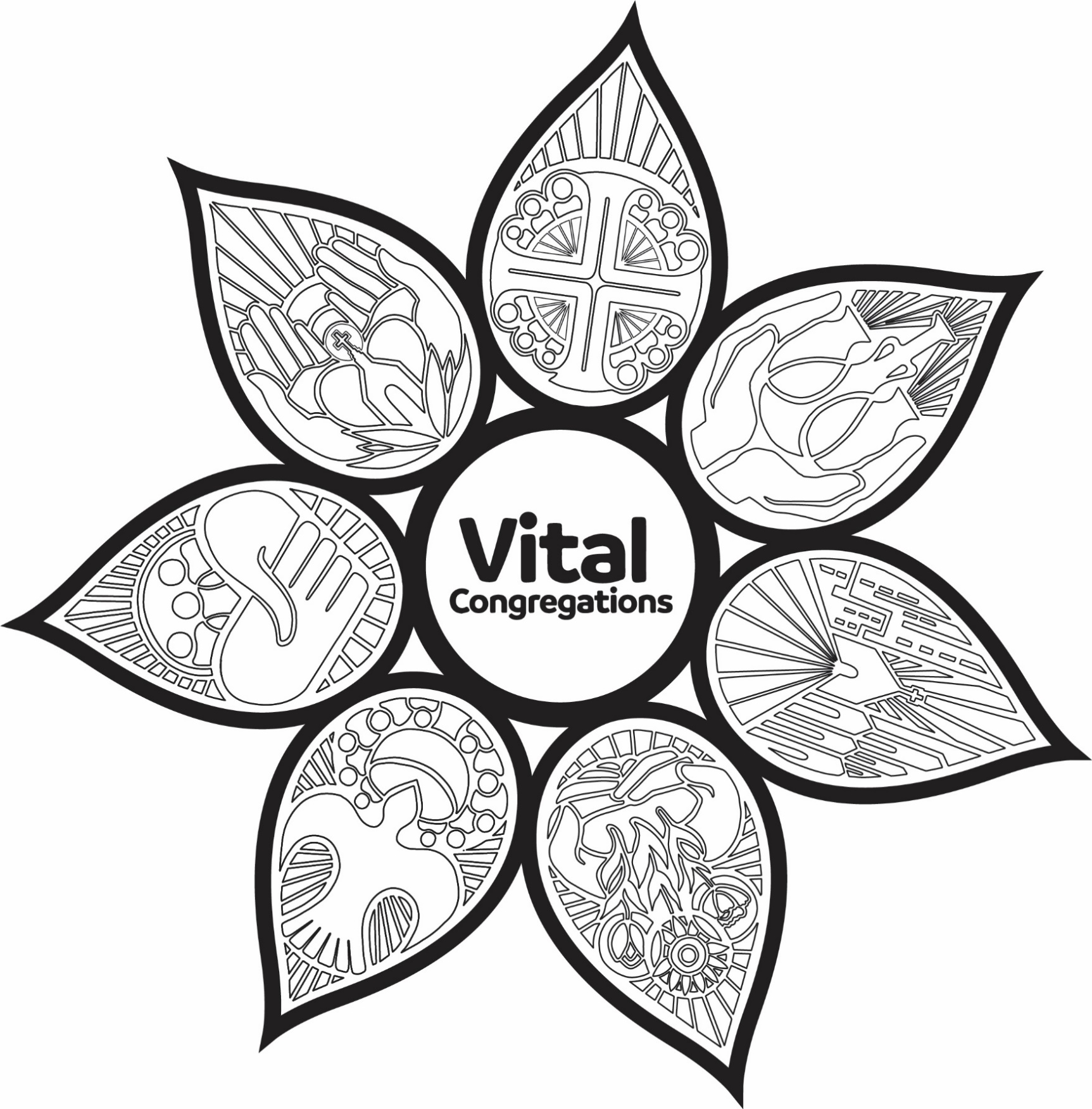 © The Office of Vital Congregations Theology, Formation and EvangelismPresbyterian Mission Agency, PC(USA)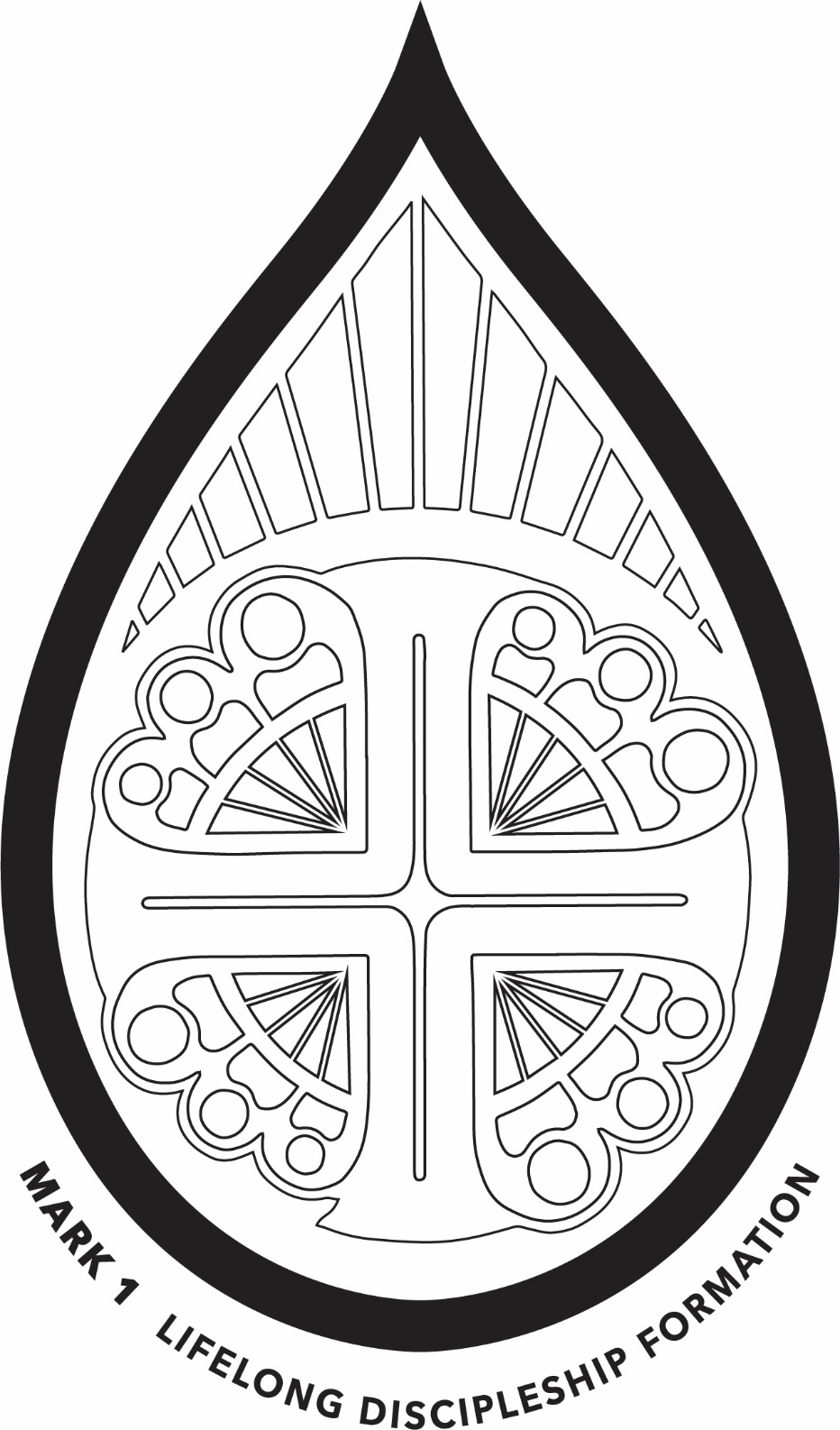 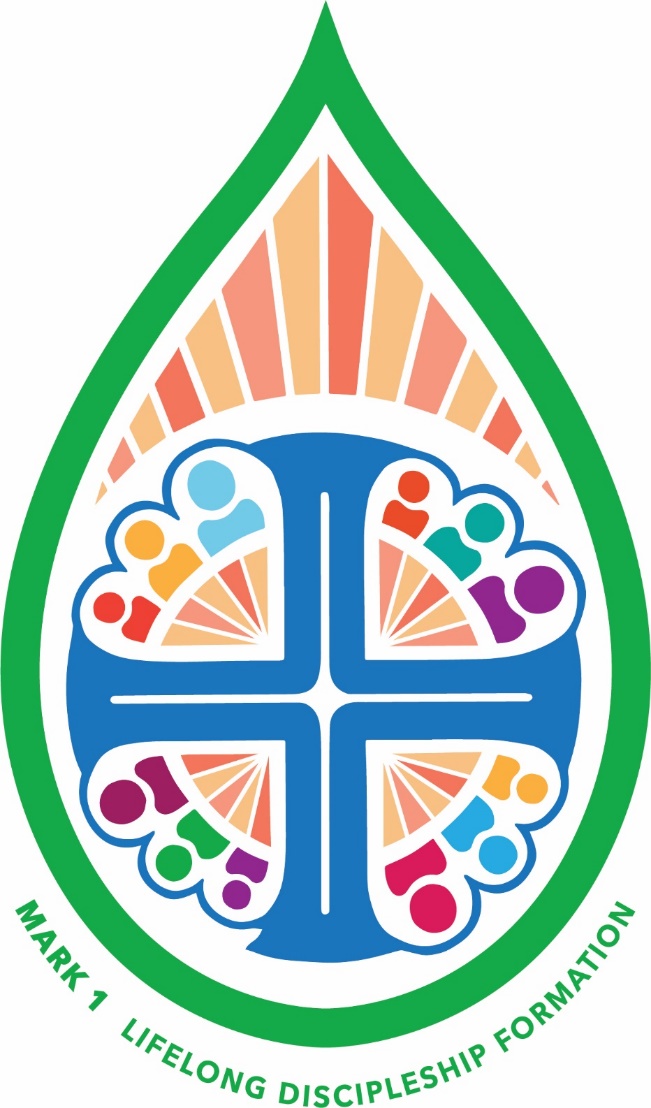 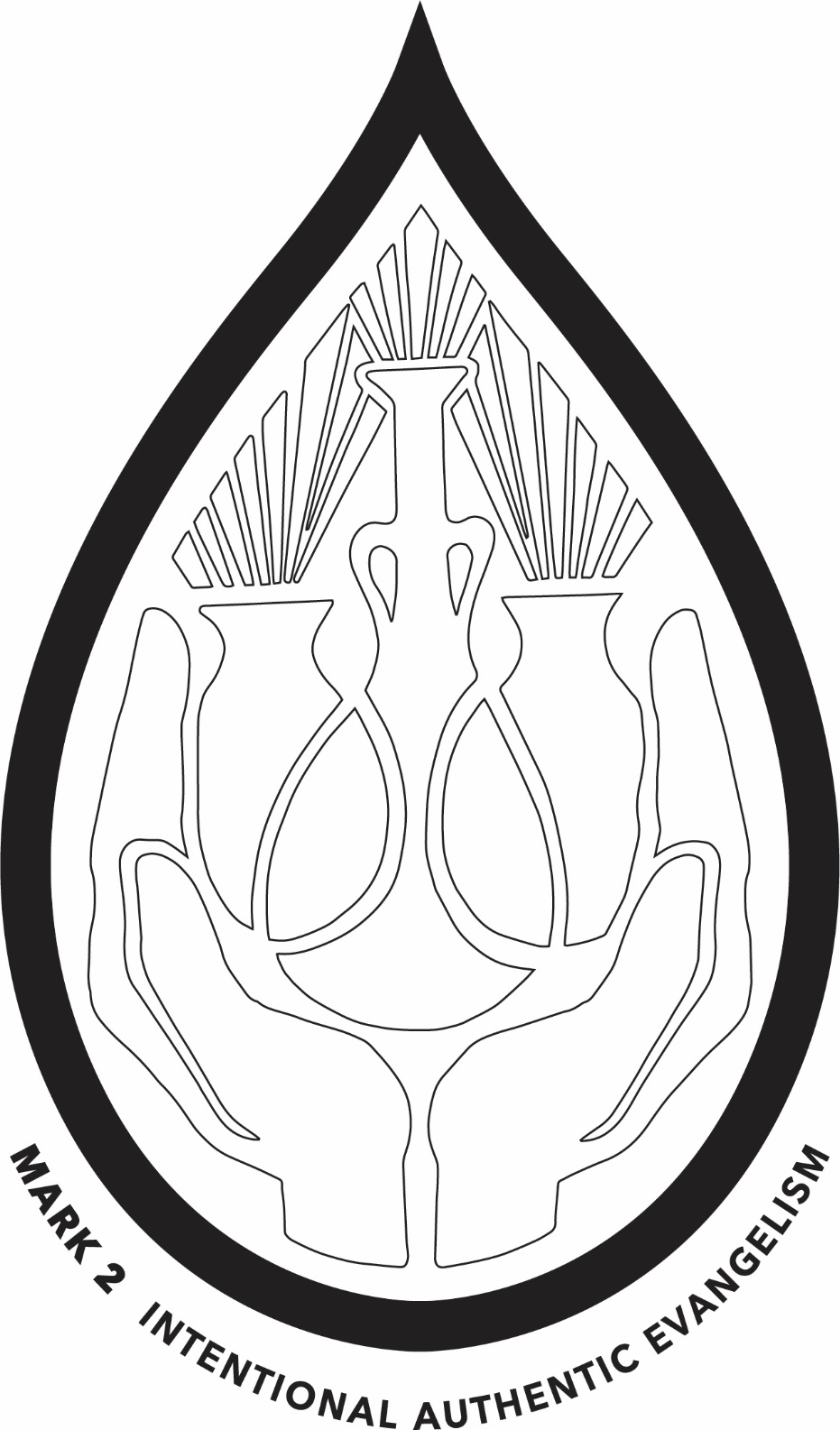 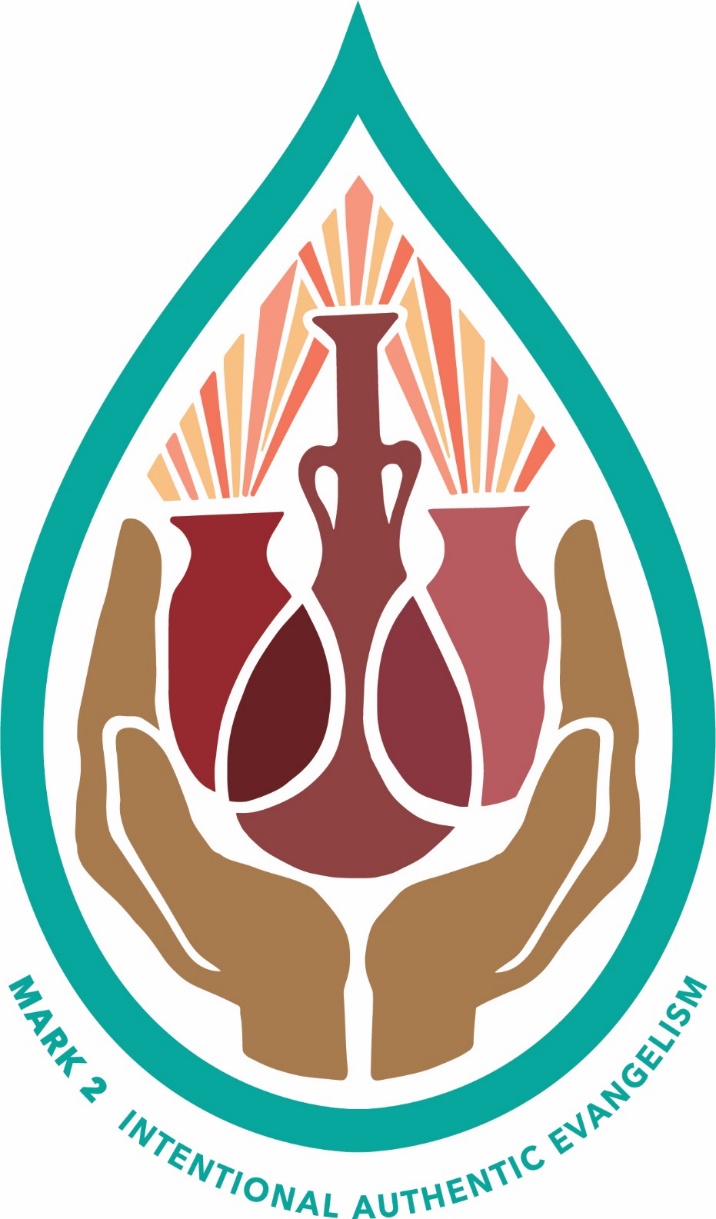 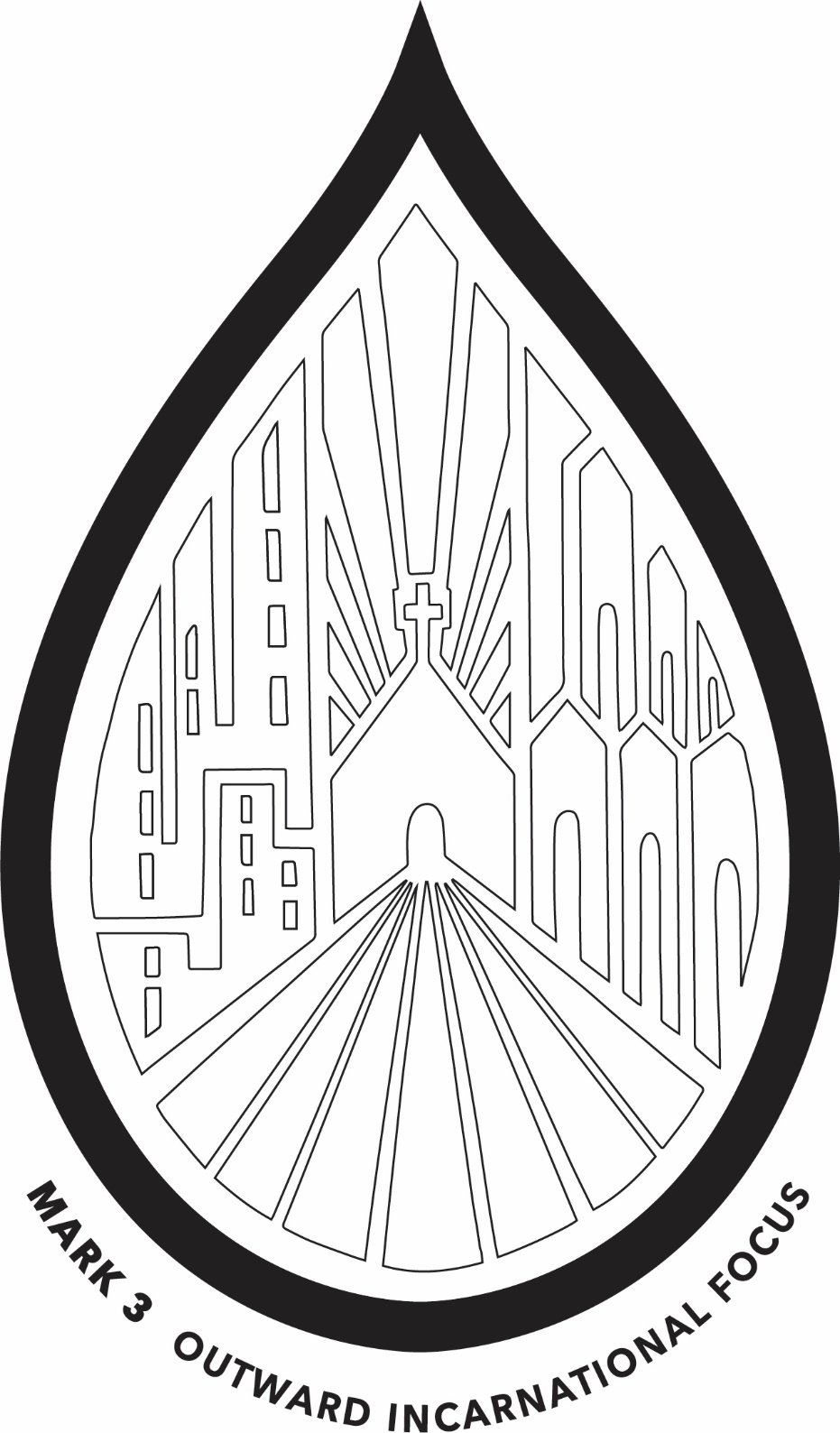 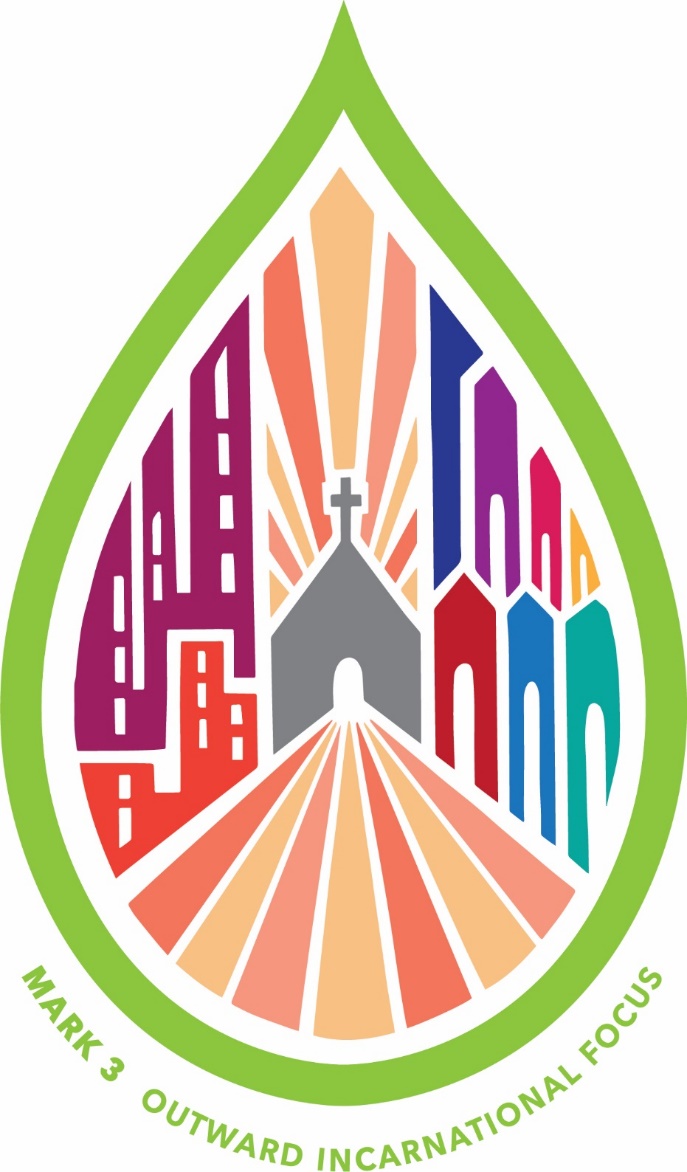 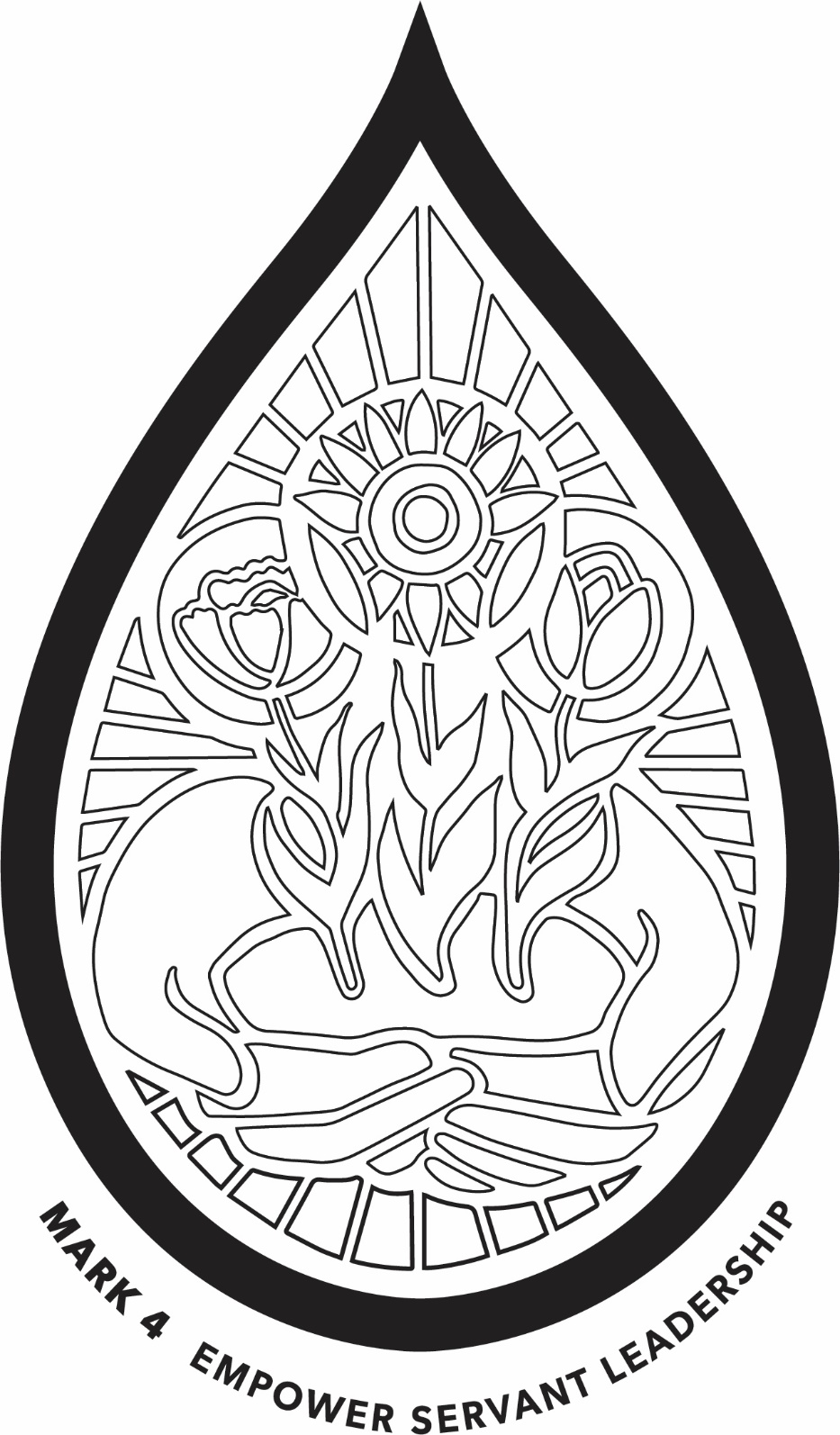 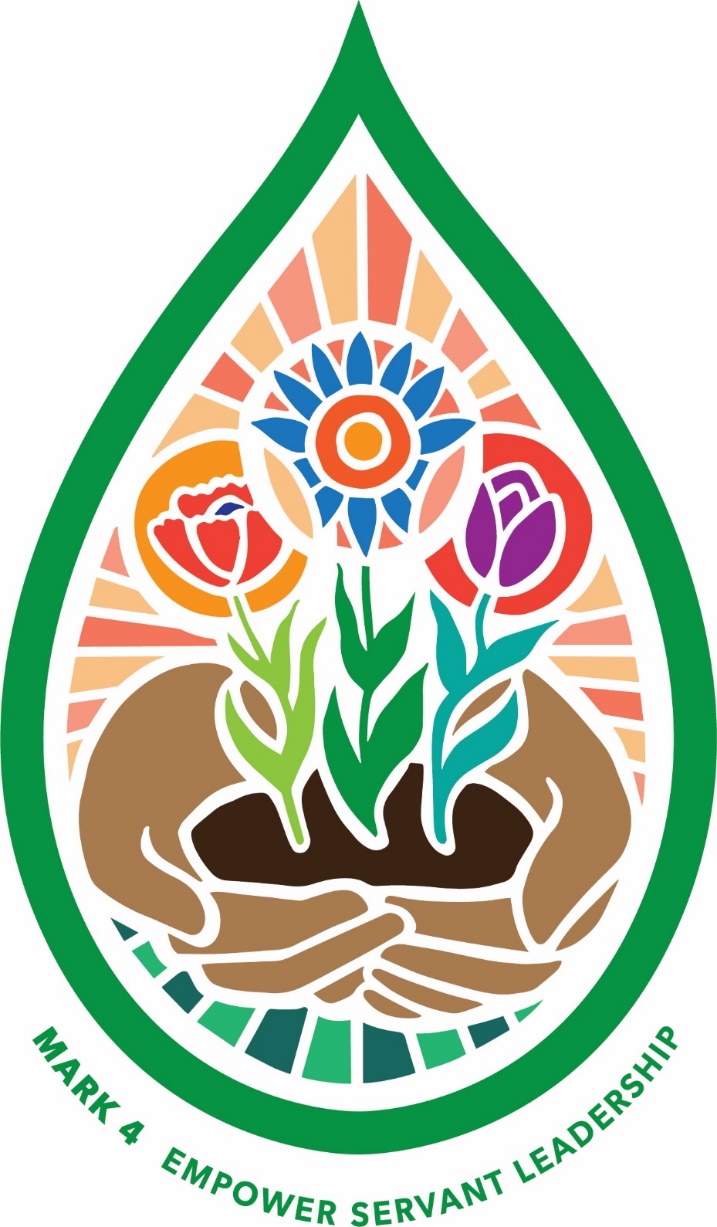 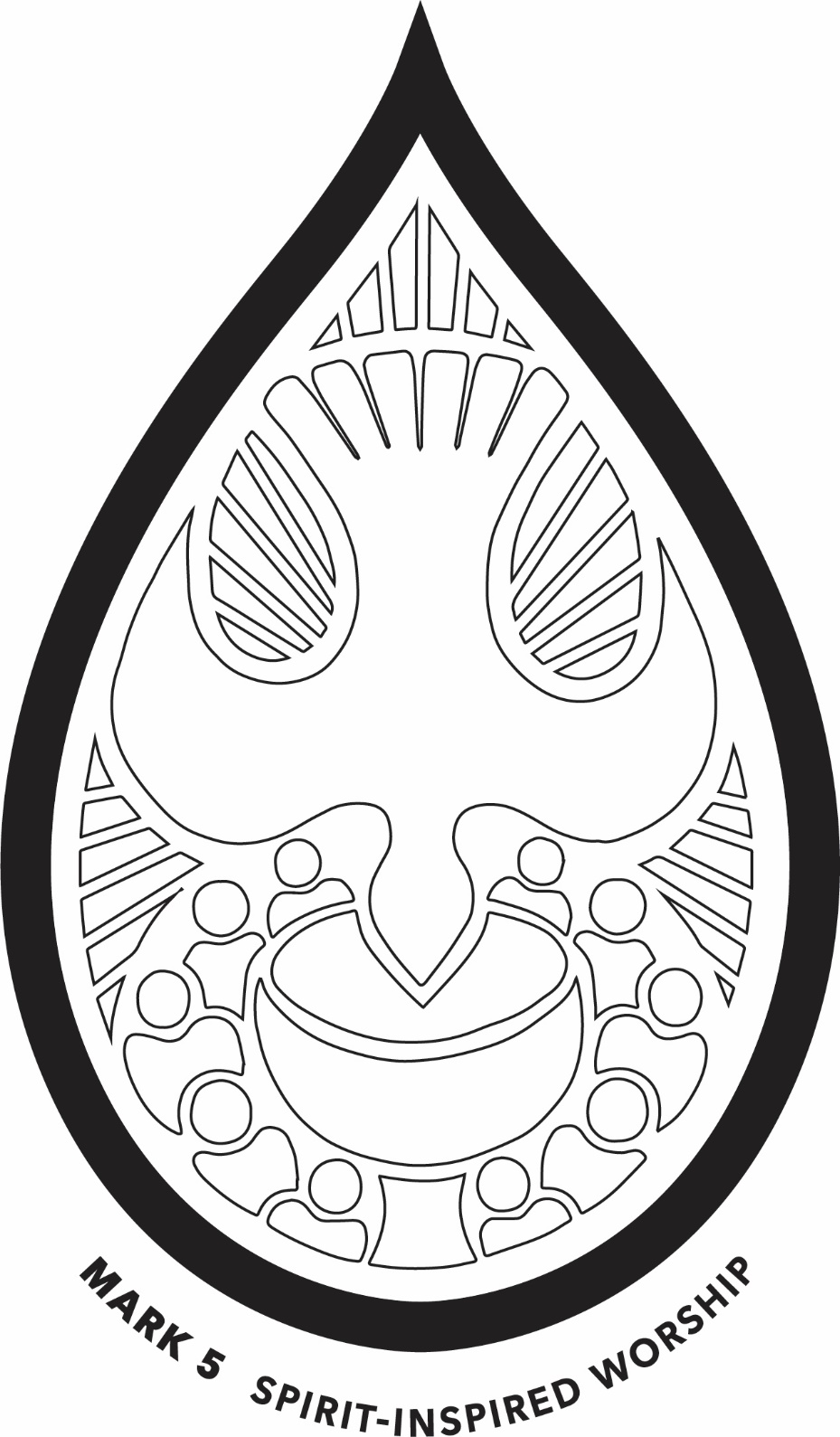 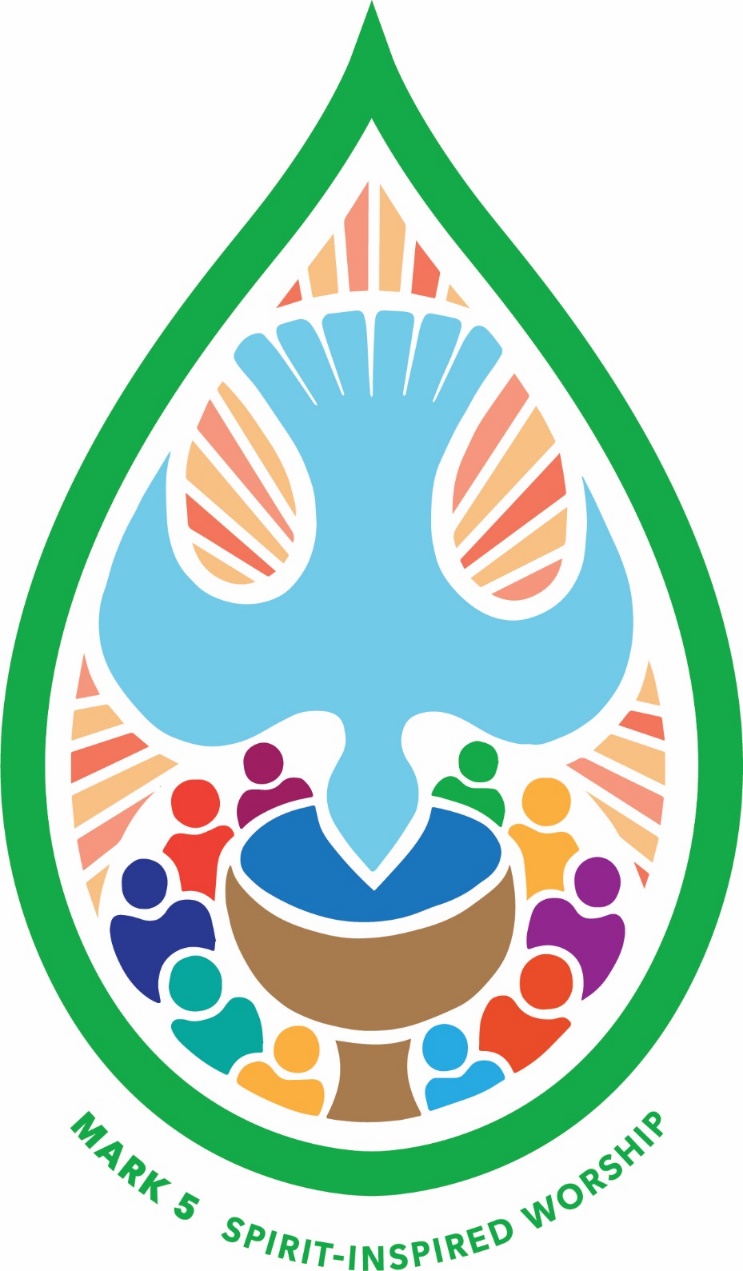 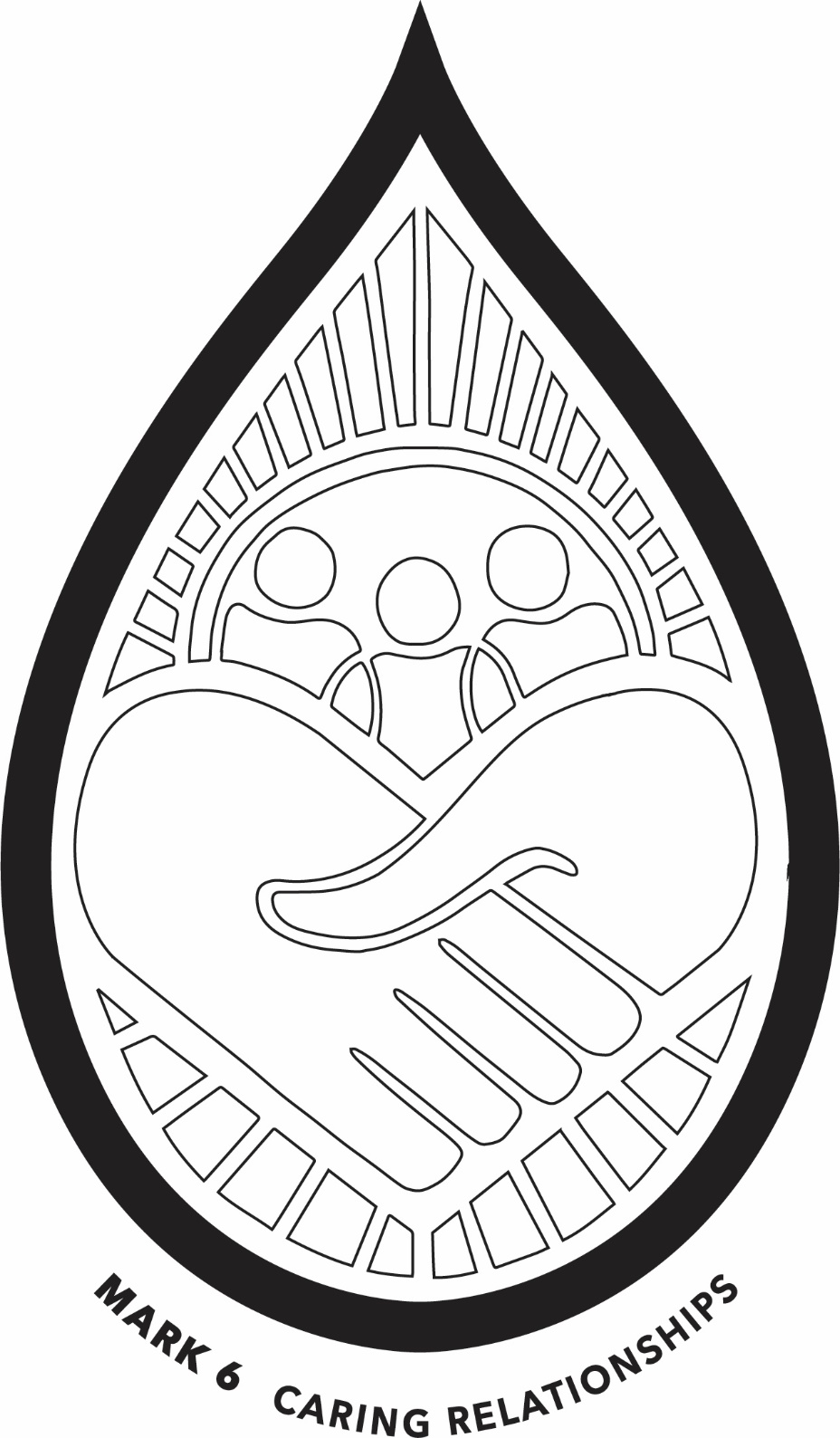 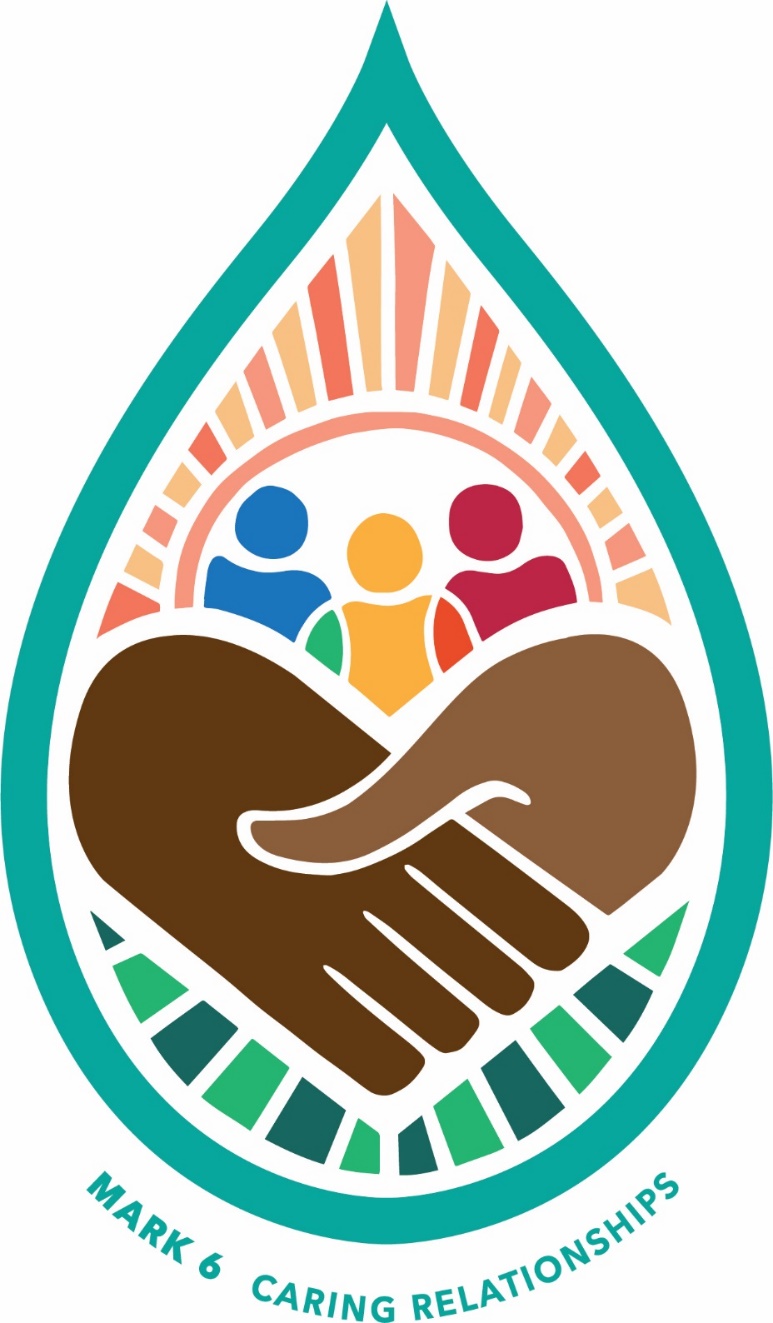 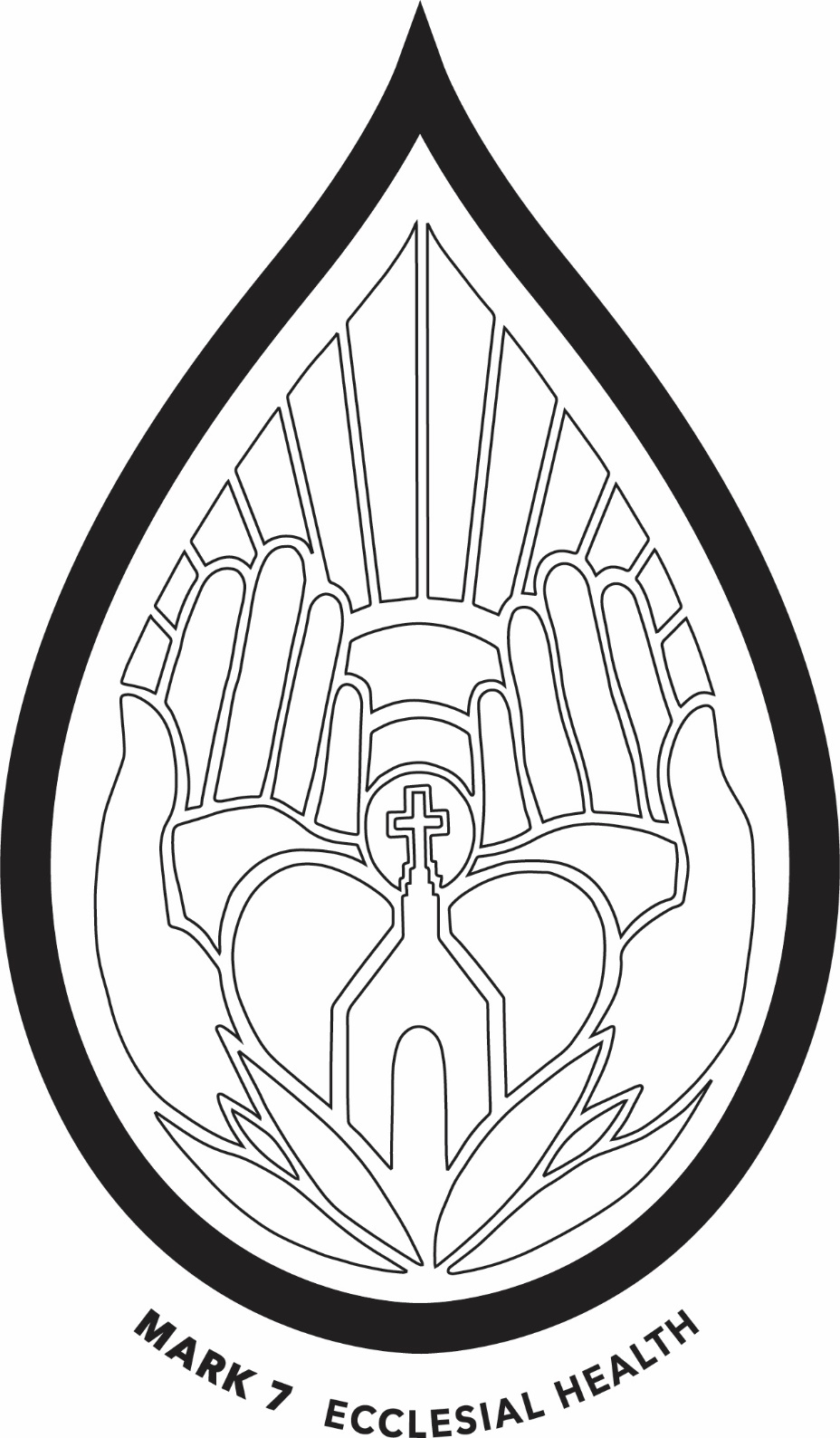 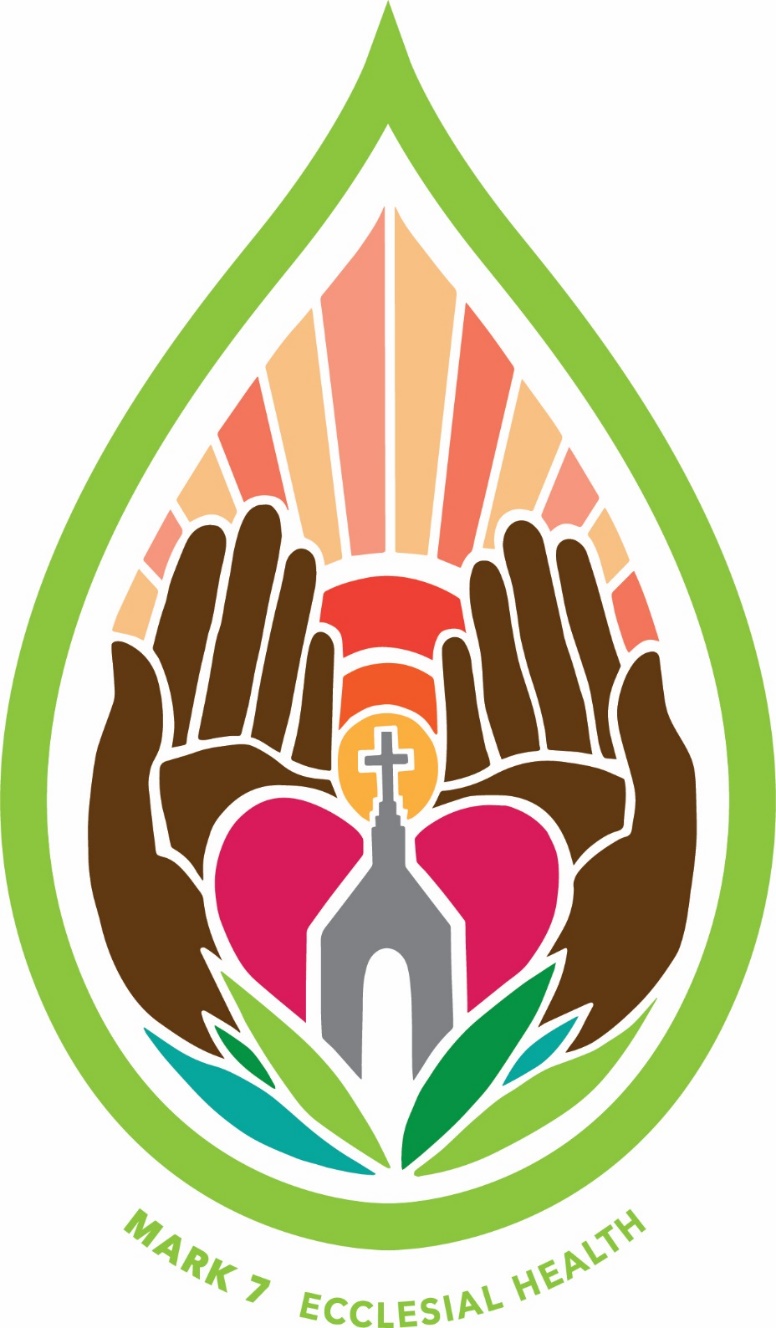 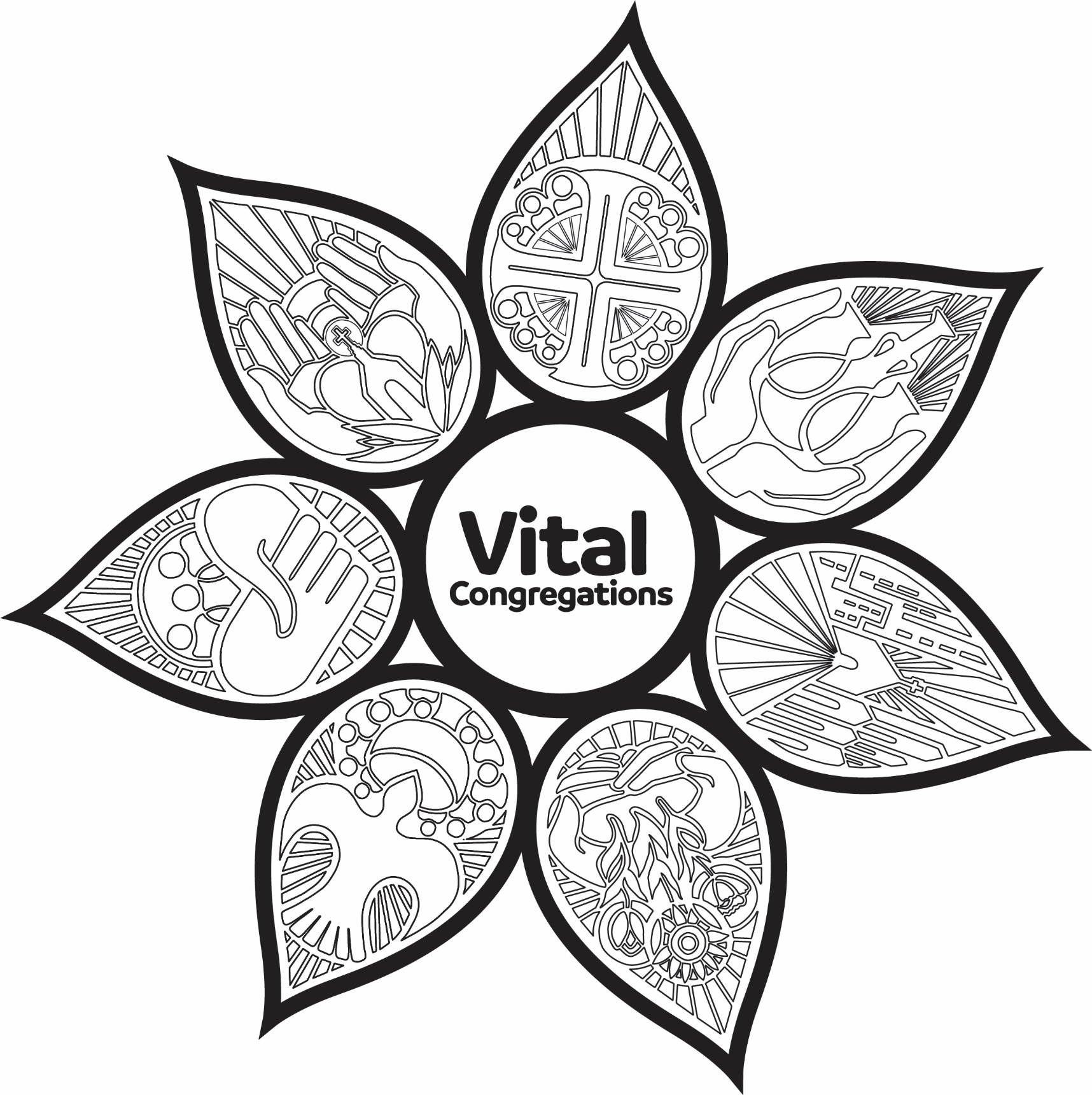 Website: Pcusa.org/vitalcongregationsEmail: Vital Congregations@pcusa.orgFacebook: @pcusaVitalCongregations